Измерить высоты и диаметры, найти отношения длин и сравнить результаты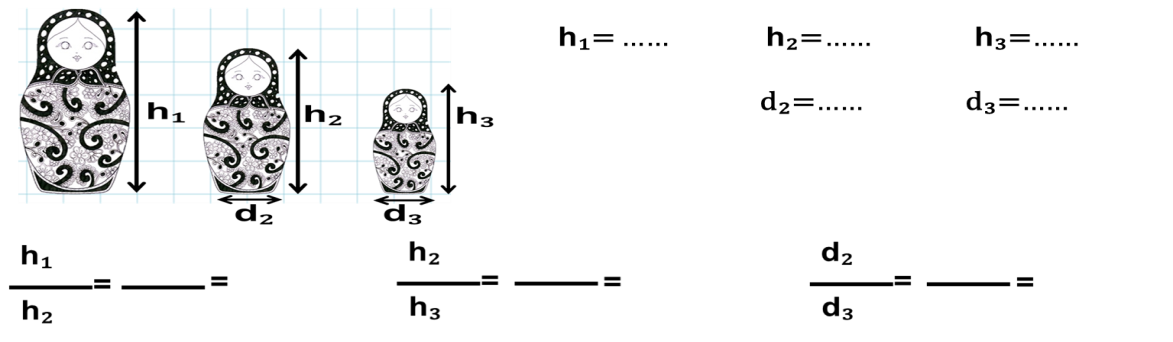 Вывод: Так как, отношение высот и диаметров оснований  матрешек  равны,  значит, в основе изготовления лежат пропорциональные отрезки. Следовательно, работу выполнили мастера.илиВывод: Так как, отношение  высот и диаметров оснований  матрешек не равны, значит,  пропорции при изготовлении не соблюдены.  Следовательно, работу выполнили подмастерья.      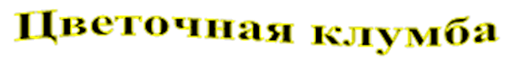 В каких разных местах клумбы должны быть посажены три куста роз таким образом, чтобы с этих точек все розы были видны под одним и тем же углом?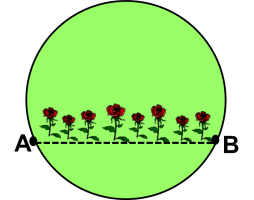 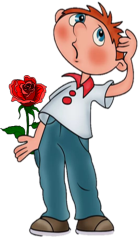 